ACRIVIDAD PRILIMINAR 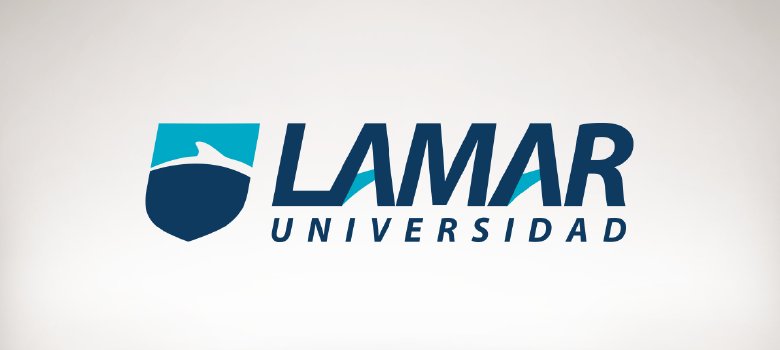 ISAAC GERARDO GOMEZ CONDE 2ASUSTACIA ACCION DE PRODUCTO CONTENIDO EFECTO Jabón antibacterial(DETTOL)Estas sustancias químicas matan bacterias y microbiosLos principales elementos antibarerianos y de efecto desodorante son triclosan, friclocarban, y chloroxilenol jabones antibacteriales hacen más daño que bien a la persona que los usa y al ambiente dado que aumentan el riesgo de infección, alteran el bioma intestinal y estimulan a las bacterias para que  se vuelvan resistentes a los microbiosDESODORANTE (SANEX)son productos que contienen perfumes para enmascarar el olor corporal y germicidas, como el triclosán, para matar las bacteriaslos desodorantes contienen cloruros e hidróxidos de aluminio y circonioInfluencia en el cáncer de mama y el Alzheimer, entre otras dolencias.SHAMPU  (pantene)alta calidad para el del y su reputaciónPantenil etil éter Cocamide MEA ,Xileno sulfonato, Tetrasodio EDTATE PROTEGE EL CABELLO Y HACE QUE SEA MAS RECISTENTE PARA SOPORTAR EK CLIMA 